________________________________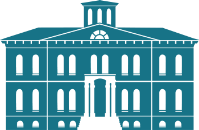 THE HERITAGE LIVES HERE.________________________________________Meeting Minutes  BOARD OF MUSEUMS AND HISTORYFINANCE COMMITEEWednesday, June 15, 2022, 1:00 PMMeeting LocationThe meeting will be accessible via electronic devices (certain cell phones, iPads and computers) connected to the internet with listening and microphone capabilities. Video camera capability will also allow users to watch others in the meeting who are also using a video camera.  A physical location to listen and speak via telephone conference call will be available at the Nevada State Museum at 600 N. Carson St.BOARD MEMBERS PRESENTRobert Ostrovsky Robert StoldalAnthony Timmons	DEPARTMENT OF TOURISM AND CULTURAL AFFAIRS, DEPARTMENT OF CONSERVATION AND NATURAL RESOURCES STAFF PRESENTMyron Freedman, Division of Museums and History, Interim AdministratorDaphne DeLeon, Division of Museums and History, ASOCatherine Magee, Nevada Historical Society, Reno, Museum DirectorDan ThielenMary Beth Timm1.    The Chair called the meeting to order and confirmed a quorum was present and the meeting was posted in accordance with NRS 241.  2.	The Chair took Item 3, Board Announcements and Meeting Logistics.  Robert Stoldal gave a couple of overview thoughts. 3.	The Chair took Item 4, Public Comment.  Myron Freedman stated he had received no comments via phone, text or email. 4.	The Chair took Item 5, Review: FY 23 (July 1, 2022 - June 30, 2023) Museum Dedicated Trust Fund Budgets.  Myron Freedman gave an overview of the review of current positions.  Discussion was held regarding current positions and recruitment.  Discussion was held regarding the budget request summary by revenue source.  Myron Freedman gave an overview of the various enhancements of the budget review.  Discussion was held regarding the actual budget review.  Discussion was held regarding various requests.  Discussion was held regarding state travel.  Robert Stoldal made a motion to approve priority 1, 2 and 3.  Anthony Timmons seconded.  The motion did not carry with Timmons and Ostrovsky voting nay.  It will be taken to the full board for a decision.  Robert Stoldal made a motion to accept the two enhancements for the Nevada Historical Society 5035.  Anthony Timmons seconded.  Motion carried.  Robert Stoldal made a motion to turn down 5036 as it stands but without prejudice and will look for an updated enhancement request within the next six months.  Anthony Timmons seconded.  Motion carried.  Robert Stoldal made a motion to support the enhancement request #2 to develop a site master planning document.  Robert Ostrovsky seconded.  Motion carried.  Robert Ostrovsky made a motion to approve the second enhancement to come out of the Silverstein Trust.  Robert Stoldal seconded.  Motion carried.  Robert Ostrovsky stated the plan is to go back to the board with the review of the budgets, describe today’s deliberations and major changes and bring the entire budget forward at a later meeting.  5.	The Chair took Item 6, Discussion and possible recommendations to revise Board of Museums and History Investment Policy.  There were no changes. 6.	The Chair took Item 7, Public Comment and Discussion.  Discussion and comments were made regarding Project Muse.  There was no other public comment.  7.	The Chair adjourned the meeting. 